Supplementary materialTable S1. Summary of sequencing data at the end of 8 weeks of treatment.Values expressed as mean ± standard deviation. n=10 animals/group. CD: control diet– AIN93M, HF: high-fat diet, HFM: high-fat diet with macauba pulp oil; OTUs: operational taxonomic units.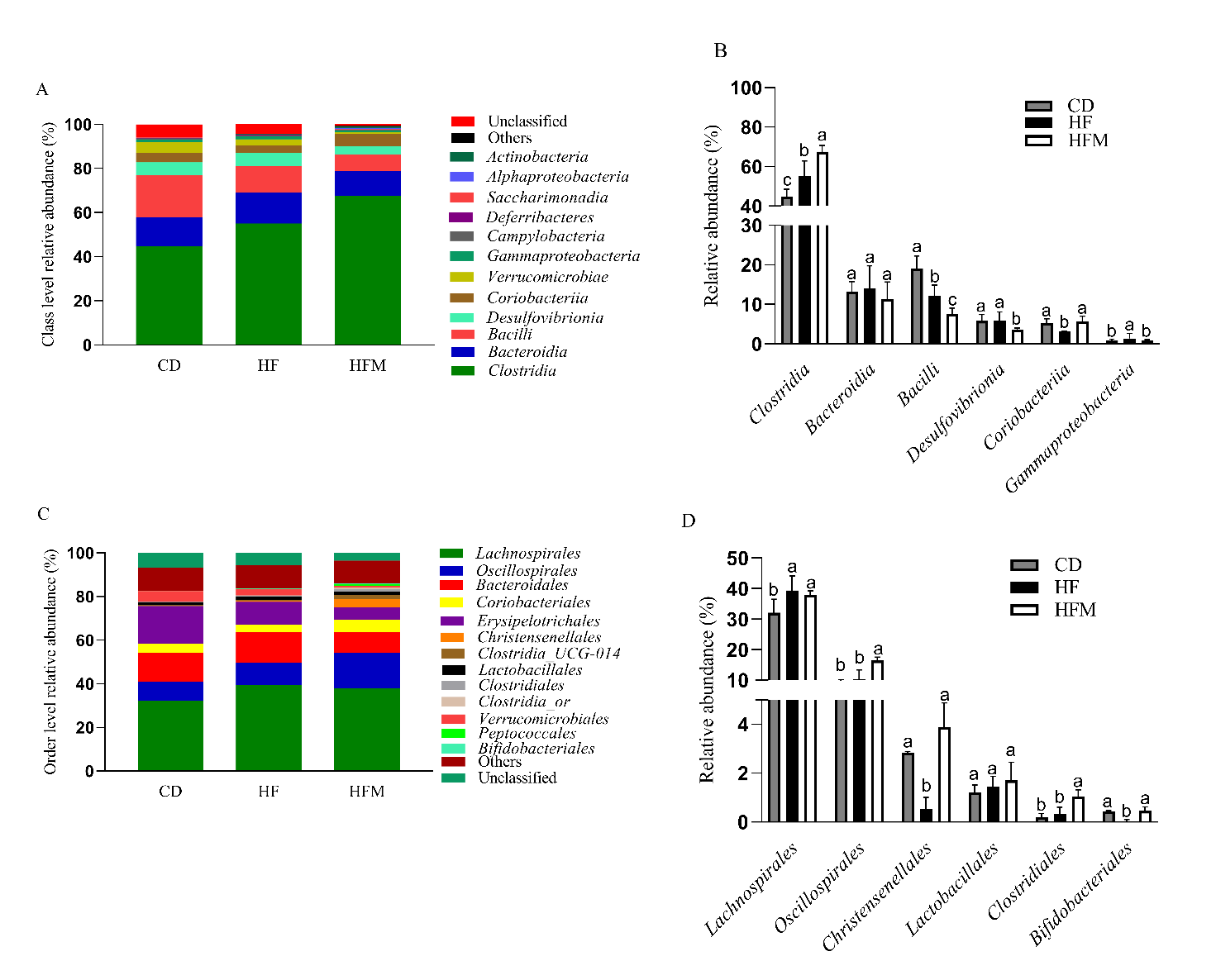 Fig. S1. Gut microbiota at Class and Order classification levels. (A) Distribution of mice gut microbiota at the level of Class classification; (B) Relative abundance of the gut microbiota at the level of Class classification; (C) Distribution of mice gut microbiota at the level of Order classification; (D) Relative abundance of the gut microbiota at the level of Order classification. CD: control diet – AIN93M, HF: high-fat diet, HFM: high-fat diet with macauba pulp oil. Different letters indicate a statistical difference by Tukey test (p≤0.05).TreatmentGood's coverageRaw sequencesFiltered readsNormalized readsReadsReadsOTUsReadsOTUsCD0.9931 ± 0.0012170640 ±11239102676±7532507±10828376 ±96157±21HF0.9966 ± 0.0028167168±1516487476±23744570±16228027 ±665162 ±28HFM0.9931 ± 0.0012167168±1516438307±3678678±11027082±509200 ±10